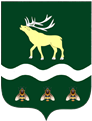 АДМИНИСТРАЦИЯЯКОВЛЕВСКОГО МУНИЦИПАЛЬНОГО ОКРУГА ПРИМОРСКОГО КРАЯПОСТАНОВЛЕНИЕ Об утверждении административного регламента  предоставления муниципальной услуги 
«Признание помещения жилым помещением, жилого помещения непригодным для проживания, многоквартирного дома аварийным и подлежащим сносу или реконструкции»В целях обеспечения информационной открытости деятельности органов местного самоуправления Яковлевского муниципального округа, в соответствии с Федеральными законами от 06.10.2003 № 131-ФЗ «Об общих принципах организации местного самоуправления в Российской Федерации», от 27.07.2010    № 210-ФЗ «Об организации предоставления государственных и муниципальных услуг», с постановлением Администрации Яковлевского муниципального района от 18.05.2022 № 257-НПА «Об утверждении Порядка разработки и утверждения административных регламентов предоставления  муниципальных услуг», руководствуясь Уставом Яковлевского муниципального округа, Администрация  Яковлевского муниципального округаПОСТАНОВЛЯЕТ:1. Утвердить административный регламент предоставления муниципальной услуги «Признание помещения жилым помещением, жилого помещения непригодным для проживания, многоквартирного дома аварийным и подлежащим сносу или реконструкции» (прилагается). 2. Признать утратившими силу: постановление Администрации Яковлевского муниципального района от 31.07.2019 № 308-НПА «Об утверждении административного регламента предоставления муниципальной услуги «Признание помещения жилым помещением, жилого помещения непригодным для проживания, многоквартирного дома аварийным и подлежащим сносу или реконструкции, садового дома жилым домом и жилого дома садовым домом»; постановление Администрации Яковлевского муниципального района от 12.04.2022 от № 182-НПА «О внесении изменений в административный регламент предоставления  муниципальной  услуги «Признание помещения жилым помещением, жилого помещения непригодным для проживания, многоквартирного дома аварийным и подлежащим сносу или реконструкции, садового дома жилым домом и жилого дома садовым домом»; 	3. Руководителю аппарата Администрации Яковлевского округа обеспечить опубликование настоящего постановления в газете «Сельский труженик» и размещение на официальном сайте Яковлевского муниципального округа.4. Контроль исполнения настоящего постановления возложить на первого заместителя главы Администрации Яковлевского муниципального округа. 5. Настоящее постановление вступает в силу со дня его опубликования.от22.02.2024с. Яковлевка№  138 -НПАГлава Яковлевскогомуниципального  округаА.А. Коренчук